14Fusagasugá, 2020 – 03 - 27DoctoraJENNY ALEXANDRA PENALOZA Jefe de ComprasUniversidad de CundinamarcaFusagasugáREFERENCIA: Respuesta a observaciones Respetada doctora Jenny AlexandraDe manera atenta me permito responder a las observaciones para el proceso cuyo objeto es: AVISO EN PERIODICO LOCAL CUYO PUBLICO SEAN ENTIDADES ESTATALES.El aviso es de una página entera a dos tintas, el cual es proporcionado por la Oficina Asesora de Comunicaciones de la Universidad de Cundinamarca. Puede ser publicado en página par o impar del periódico elegido, el cual debe circular entre las entidades del Estado. 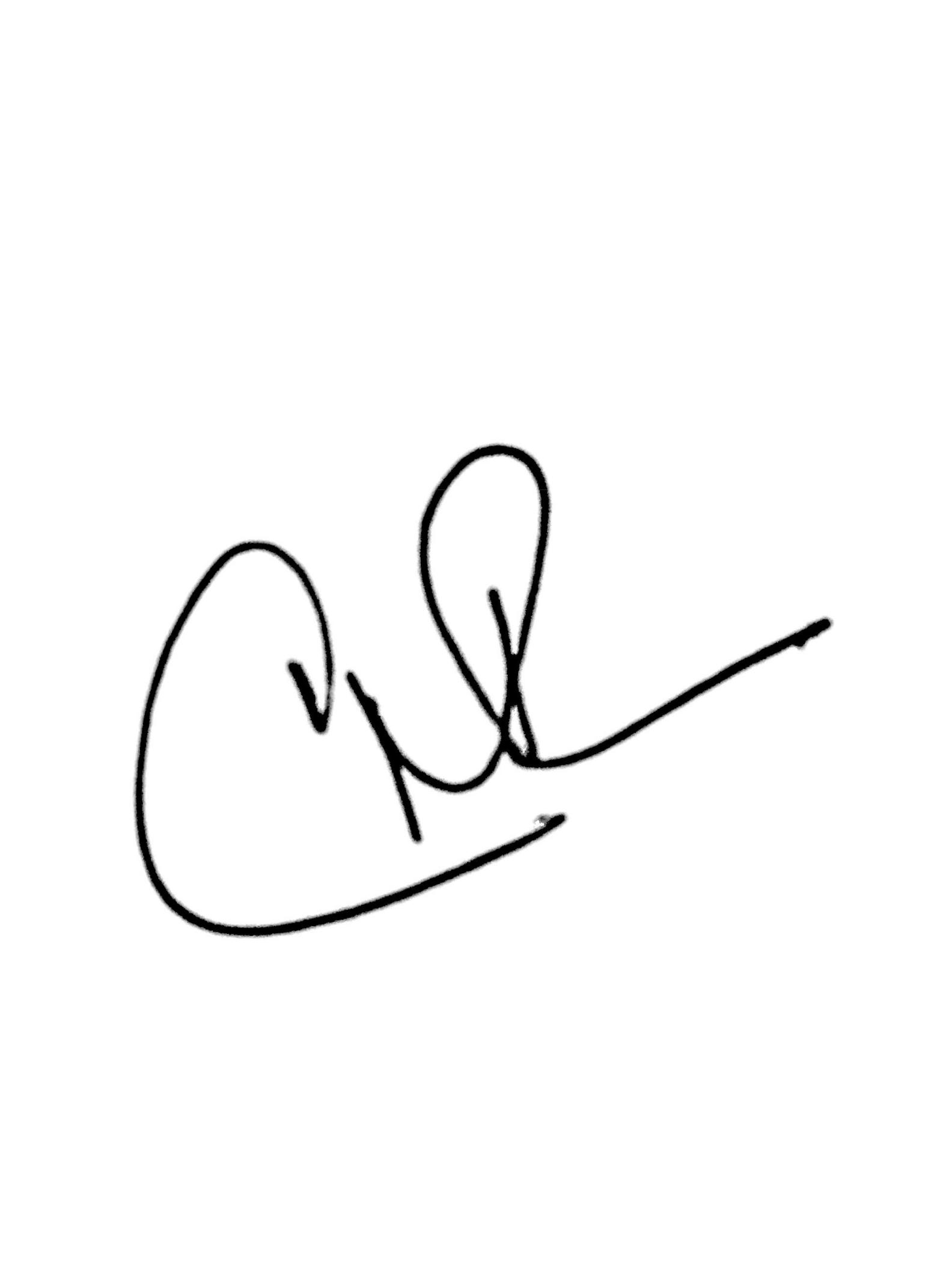 Cordialmente,Carolina Melo RodríguezJefe Oficina Asesora de ComunicacionesUniversidad de Cundinamarca